INSCRIPTION AU CONCOURS DE CHANT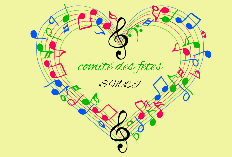 LE SAMEDI 06 AVRIL 2024ESPACE CULTUREL PAUL GUIMARD à SAINT MARS LA JAILLENOM : PRENOM : DATE DE NAISSANCE :Age au moment du concours : ADRESSE : TELEPHONE FIXE : TELEPHONE PORTABLE : ADRESSE ÉLECTRONIQUE :1er CHOIX : TITRE DE LA CHANSON : 2ème CHOIX : TITRE DE LA CHANSON : Deux choix de chansons vous sont proposés afin d’éviter les doublons. L’ordre de votre choix devra être respecté le jour du concours.DUREE DE LA CHANSON DE VOTRE 1er CHOIX : DUREE DE LA CHANSON DE VOTRE 2ème CHOIX : NOM DE L’INTERPRETE DE LA CHANSON DE VOTRE 1er CHOIX : NOM DE L’INTERPRETE DE LA CHANSON DE VOTRE 2ème CHOIX :BANDE-SON                              A CAPELLA                        	 INSTRUMENT                                                                                                                              		 Précisez ………………….Je déclare avoir pris connaissance du règlement et l’accepte.J’accepte également d’être photographié et filmé sur toute la durée du concours.Signature du candidat (ou du représentant légal)(Avec mention « lu et approuvé »)Inscription à retourner impérativement avant le 24/02/2024. Le concours se déroulera en deux parties :Accueil des participants : 	catégorie – 12 ans, 12 à 16 ans et + de 65 ans à 1 3H30*					Catégorie de 17 à 25 ans, 26 à 44 ans et 45 à 64 ans à 18h15*Les horaires sont indicatifs, il se peut que celles-ci changent suivant le nombre d’inscription par catégorie dans ce cas, vous serez informé du changement par mail ou autre.Vous pouvez nous envoyer votre chèque de caution de 10€ (libellé à l’ordre du Comité des Fêtes), ainsi que le coupon d’inscription, à l’adresse suivante : Henri CUSSAGUET5 Rue d’AquitaineSAINT MARS- LA – JAILLE44540 Vallons de l’ErdreTél. : 02.40.56.96.31/06.76.77.60.10Mail : comitedesfetes.smlj@gmail.com  Site internet : https://comitedesfetes-smlj.e-monsite.com …  =>ACCORD PARENTALJe soussigné									AutoriseMon enfant 						à participer au concours de chant qui se déroulera le samedi 06 avril 2024 à l’Espace Culturel Paul Guimard à Saint Mars la Jaille.Fait à					, le  				Signature du responsable légal,    